CURRICULUM DEVELOPMENTObjectives: The Curriculum Development Cell is constituted with the objective of revising and incorporating contemporary legal developments in the curriculum of School of Law, CHRIST UNIVERSITY LAVASA, PUNE CAMPUS.Curriculum Development Cells activities are centered around three main objectives:Planning (Conduct needs assessment and analysis)Developing the content according to the requirement and designing the methodsDeployment of the curriculumCurriculum PolicyCurriculum to be developed in harmony with the institutional goals, vision and mission.It furthers the achievement and the realisation of graduate attributesCurriculum prescribed by the Bar Council of India is followed.Additions to the curriculum is directed towards contemporary subjects, for internationalisation and also towards employability, entrepreneurship and skill development.While designing curriculum the local, regional, national and global needs are added for making the curriculum relevant to the community.Elective subjects are introduced for flexibility in the curriculum and enable the students to pursue their interests and choose from a wide range of subjects.The curriculum aims at imparting knowledge as well as skills with underlying values.The following structure suggests the input method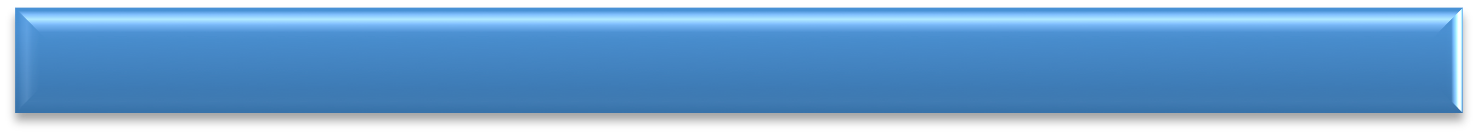 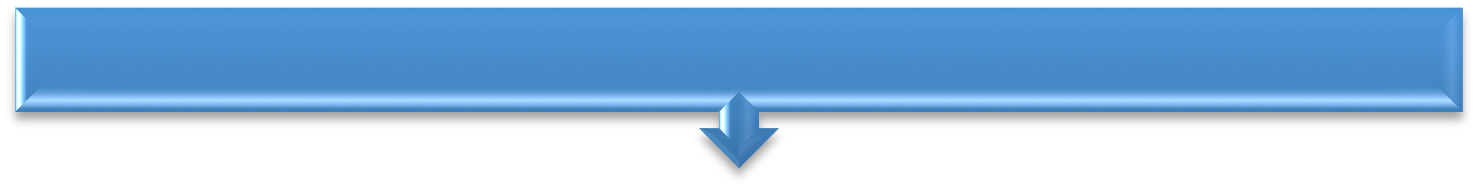 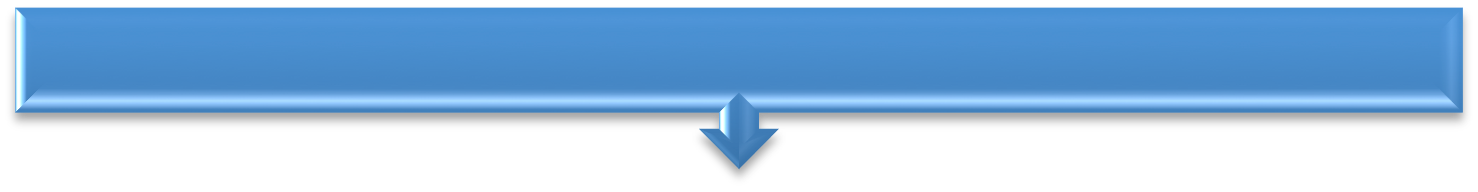 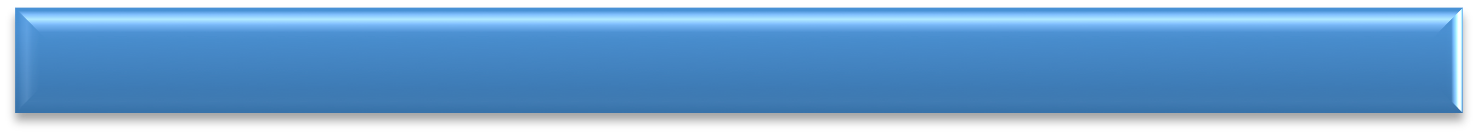 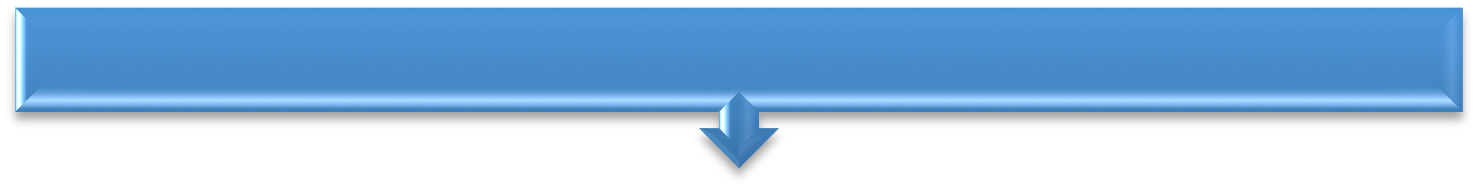 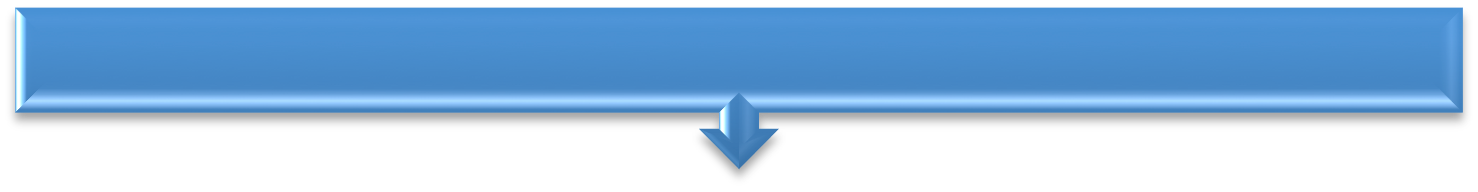 CDC- Procedures:Curriculum Development Committee (CDC) systematically organizes the content of what will be learnt.CDC collects feedback from all stakeholders i.e. Parents, Students, Bar  and Bench, Law firms, Teachers and Academicians.CDC team makes decisions about learner characteristics, intended outcomes, content, methods, and evaluation strategies.With input from the curriculum development team and experts from Bar and the Bench, draft curriculum papers are developed, tested, evaluated, and redesigned, if necessary.Discuss curriculum with resource persons/ industry practitioners who come for various programmes like Conference, Faculty Development Programme, QIP, Course Plan presentations, Judges during Moot Court Competitions, Trial Advocacy Competitions etc.Analysis of feedback by Core CommitteeInviting suggestions from bar, bench and academiciansInclusion of research finding by faculties in their respective subject areasRegards to be had towards making the curriculum helpful for the Holistic Development of the students,While designing curriculum the local/ regional/ national and global needs are taken in account.International student’s needs must be addressed by adding courses having international relevance.The curriculum should cater to the research requirements of studentsThe curriculum should cater to the employability of the students.Since litigation is the prime area the curriculum should cater to the development of skill set in the student. These are logical reasoning, analytical skills, research skills, content analysis of case laws, mooting skills including the art of making arguments, articulating thoughts and convincing the judge, as well as learning the etiquettes of addressing the courts.Revision of Curriculum every semester in CDC meeting. Compulsory participation by all teachers in the curriculum review process.Revised Curriculum would be sent to experts in the field, including members of the Bar and the Bench.Pre-Board of Studies meeting is held to incorporate the feedback from experts after consultation with faculty membersPlacing the revised curriculum for Board of Studies (BoS) approval, during its meeting.Once finalized printing and uploading the same on the University website.